请参见本文件所附的分配给无线电通信第7研究组的课题清单。下面取自ITU-R第5-6号决议的以下摘要给出了课题类别的定义：C：	与世界及区域性无线电通信大会的具体筹备工作及其决定有关的以大会为导向的课题：C1：	下一届世界无线电通信大会所需的、非常紧迫和优先的研究；C2：	预计其它无线电通信大会所需的紧迫研究。S：	准备用来响应以下事项的课题：–	由全权代表大会、任何其它大会、理事会、无线电规则委员会指派给无线电通信全会的事宜；–	无线电通信技术或频谱管理的进步；–	无线电使用及操作的变化：S1：准备在两年内完成的紧急研究；S2：无线电通信发展所需的重要研究；S3：预计促进无线电通信发展所需的研究。分配给无线电通信第7研究组的课题科学业务______________无线电通信全会（RA-15）
2015年10月26-30日，日内瓦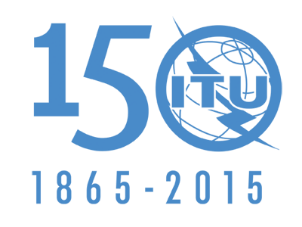 国 际 电 信 联 盟文件 7/1003-C2015年9月1日无线电通信第7研究组无线电通信第7研究组科学业务科学业务分配给无线电通信第7研究组的课题分配给无线电通信第7研究组的课题NOC =保留MOD =已修订SUP =已删除ADD =新案文UNA =审批中ITU-R课题标题状态类别建议
目标日期意见110-2/7时间码NOC(S2)2019年111-1/7天线和其它电路的信号时延及为高精度时间转移进行的校准NOC(S2)2019年118-2/7影响数据中继卫星系统与其它业务系统之间频率共用的因素NOC(S2)2019年129-2/7科学业务电台辐射和接收到的无用发射NOC(S2)2019年139-4/7卫星地球探测系统的数据传输NOC(S2)2019年141-4/7卫星气象系统的数据传输NOC(S2)2019年145-2/7保护射电天文观测涉及的技术因素NOC(S2)2019年146-2/7射电天文干扰评估的标准NOC(S2)2019年152-2/7卫星发射的标准频率和时间信号NOC(S2)2019年207-3/7使用数字通信链路进行的授时和频率传递NOC(S2)2019年211/737-38 GHz和40-40.5 GHz频段空间研究业务与其它业务的频率共用NOC(S2)2019年221/7空间研究业务观测（无源）的优选频段和保护标准NOC(S2)2019年222-2/7通过月球和/或星球数据中继卫星在地球站与月球及星球探索任务间建立的无线电链路NOC(S2)2019年226-1/7射电天文业务和其它业务在70 GHz以上的频率共用NOC(S2)2019年230-1/7空间射电天文测量的优选频段和保护标准NOC(S2)2019年231/7卫星地球探测业务（有源）和在100 GHz以上运行的空间研究业务（有源）NOC(S2)2019年234/7卫星地球探测业务有源传感器系统与在1 215-1 300 MHz频段运行的其它业务系统间的频率共用NOC(S2)2019年236-1/7协调世界时（UTC）时标的未来NOC(C1)2015年237/7与在射电天文台采用的干扰减轻做法相关的技术和操作因素NOC(S2)2019年238/7时间标记管理机构信赖的时间源NOC(S2)2019年239/7检测仪表用时间码NOC(S2)2019年242/7无线电静区NOC(S2)2019年244/7运行于20和90 kHz之间的标准频率和时间信号业务之间的干扰NOC(S2)2019年245/7电干扰源对低频带内的标准频率和时间信号业务所造成的干扰NOC(S2)2019年246/7空间研究业务（深空）的未来带宽需求NOC(S2)2019年247/7载人航天飞行的应急通信NOC(S2)2019年248/7来自全球卫星导航系统（GNSS）及其增强系统的授时信息NOC(S2)2019年249/7“增强型”远程导航辅助（eLORAN）的时间与频率信息NOC(S2)2019年250/7卫星双向授时和频率传递（TWSTFT）的应用和改进NOC(S2)2019年251/7地基无源传感器NOC(S2)2019年252/7分布式射电天文系统登记所需的参数NOC(S2)2019年253/7地球附近和太阳系中授时和频率传递的相对论效应NOC(S2)2019年254/7使用纳卫星和皮卫星的卫星系统的特性和频谱需求NOC(C2)2015年255/7对卫星地球探测业务（无源）产生的无线电频率干扰的探测和解决NOC(S1)2019年256/7空间天气观测NOC(S3)2019年